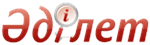 "Об утверждении стандарта государственной услуги "Субсидирование развития семеноводства" Приказ Министра сельского хозяйства Республики Казахстан от 6 мая 2015 года № 4-2/419. Зарегистрирован в Министерстве юстиции Республики Казахстан 26 июня 2015 года № 11455.       В соответствии с подпунктом 1) статьи 10 Закона Республики Казахстан от 15 апреля 2013 года "О государственных услугах", ПРИКАЗЫВАЮ:       1. Утвердить прилагаемый стандарт государственной услуги "Субсидирование развития семеноводства".      2. Департаменту производства и переработки растениеводческой продукции и фитосанитарной безопасности Министерства сельского хозяйства Республики Казахстан в установленном законодательством порядке обеспечить:      1) государственную регистрацию настоящего приказа в Министерстве юстиции Республики Казахстан;      2) в течение десяти календарных дней после государственной регистрации настоящего приказа в Министерстве юстиции Республики Казахстан направление его копии на официальное опубликование в периодические печатные издания и в информационно-правовую систему "Әділет";      3) размещение настоящего приказа на интернет-ресурсе Министерства сельского хозяйства Республики Казахстан.      3. Настоящий приказ вводится в действие по истечении десяти календарных дней после дня его первого официального опубликования       "СОГЛАСОВАН"          Министр национальной экономики          Республики Казахстан          ______________ Е. Досаев         28 мая 2015 годаСтандарт государственной услуги
"Субсидирование развития семеноводства"       Сноска. Стандарт в редакции приказа Министра сельского хозяйства РК от 19.01.2016 № 15 (порядок введения в действие см. п. 3).1. Общие положения      1. Государственная услуга "Субсидирование развития семеноводства" (далее – государственная услуга).      2. Стандарт государственной услуги разработан Министерством сельского хозяйства Республики Казахстан (далее – Министерство).      3. Государственная услуга оказывается местными исполнительными органами областей, городов Астаны и Алматы (далее – услугодатель).      Прием заявок и выдача результатов оказания государственной услуги осуществляются через:      1) канцелярию услугодателя, местных исполнительных органов районов и городов областного значения;      2) Некоммерческое акционерное общество "Государственная корпорация "Правительство для граждан" (далее – Государственная корпорация).2. Порядок оказания государственной услуги      4. Сроки оказания государственной услуги:      1) с момента сдачи документов услугодателю, в Государственную корпорацию – 8 (восемь) рабочих дней.      При обращении в Государственную корпорацию день приема не входит в срок оказания государственной услуги;      2) максимально допустимое время ожидания для сдачи необходимых документов – не более 30 (тридцать) минут, в Государственной корпорации – 15 (пятнадцать) минут;      3) максимально допустимое время обслуживания услугополучателя – не более 15 (пятнадцать) минут, в Государственной корпорации – 20 (двадцать) минут.      Сноска. Пункт 4 с изменением, внесенным приказом Министра сельского хозяйства РК от 16.05.2016 № 218 (вводится в действие после дня его первого официального опубликования); от 27.01.2017 № 34 (вводится в действие по истечении десяти календарных дней после дня его первого официального опубликования).
       5. Форма оказания государственной услуги: бумажная.      6. Результат оказания государственной услуги – предоставление в территориальное подразделение казначейства реестра счетов к оплате для дальнейшего перечисления причитающихся субсидий на банковские счета услугополучателей.      Форма предоставления результата оказания государственной услуги: бумажная.       При обращении через Государственную корпорацию услугополучателю направляется уведомление на бумажном носителе с решением о назначении/не назначений субсидии, подписанное уполномоченным лицом услугодателя, по формам, согласно приложениям 1 и 2 к настоящему стандарту государственных услуг.      7. Государственная услуга оказывается бесплатно физическим и юридическим лицам (далее – услугополучатель).      8. График работы:       1) услугодателя – с понедельника по пятницу с 9.00 до 18.30 часов, с перерывом на обед с 13.00 до 14.30 часов, за исключением выходных и праздничных дней в соответствии с трудовым законодательством Республики Казахстан.      Прием заявок и выдача результата оказания государственной услуги осуществляется с 9.00 до 17.30 часов с перерывом на обед с 13.00 до 14.30 часов.      Государственная услуга оказывается в порядке очереди без предварительной записи и ускоренного обслуживания;       2) Государственной корпорации – с понедельника по субботу включительно, в соответствии с установленным графиком работы с 9-00 до 20-00 часов без перерыва на обед, за исключением выходных и праздничных дней в соответствии с трудовым законодательством Республики Казахстан.      Государственная услуга оказывается в порядке "электронной" очереди, по месту регистрации услугополучателя без ускоренного обслуживания.      9. Услугополучатель, (либо его представитель по доверенности) представляет услугодателю или в Государственную корпорацию:      1) исключен приказом Заместителя Премьер-Министра РК - Министра сельского хозяйства РК от 20.06.2017 № 248 (вводится в действие после дня его первого официального опубликования).
       2) для получения субсидий за фактически приобретенные оригинальные семена заявку на получение субсидий на приобретенные оригинальные семена по форме, согласно приложению 4 к настоящему стандарту государственной услуги;       3) для получения субсидий за фактически использованные для посева суперэлитные семена (для хлопчатника – оригинальные семена, за исключением питомников размножения) собственного производства, в случае, если элитно-семеноводческое хозяйство (далее – элитсемхоз) является одновременно производителем оригинальных семян (далее – оригинатор), заявку на получение субсидий за использованные для посева суперэлитных семена (для хлопчатника – оригинальные семена, за исключением питомников размножения) собственного производства по форме, согласно приложению 5 к настоящему стандарту государственной услуги;       4) для получения субсидий за фактически приобретенные элитные семена заявку на получение субсидий на приобретенные элитные семена по форме, согласно приложению 6 к настоящему стандарту государственной услуги;       5) для получения субсидий за фактически использованные для посева элитные семена собственного производства, в случае, если семеноводческое хозяйство (далее – семхоз) является одновременно элитсемхозом, заявку на получение субсидий за использованные для посева элитные семена собственного производства по форме, согласно приложению 7 к настоящему стандарту государственной услуги;       6) для получения субсидий за фактически приобретенные семена первой репродукции масличных культур, многолетних и однолетних трав, ячменя, риса, картофеля и хлопчатника (далее – семена первой репродукции) заявку на получение субсидий на приобретенные семена первой репродукции по форме, согласно приложению 8 к настоящему стандарту государственной услуги;        7) для получения субсидий за фактически приобретенные семена гибридов первого поколения кукурузы, сахарной свеклы, рапса, подсолнечника и хлопчатника (далее – семена гибридов первого поколения) заявку на получение субсидий на приобретенные семена гибридов первого поколения по форме, согласно приложению 9 к настоящему стандарту государственной услуги;        8) для получения субсидий за фактически приобретенные элитные саженцы плодово-ягодных культур и винограда (далее – элитные саженцы) заявку на получение субсидий на приобретенные элитные саженцы плодово-ягодных культур и винограда по форме, согласно приложению 10 к настоящему стандарту государственной услуги;        9) для получения причитающихся субсидий за приобретенные элитные семена или семена первой репродукции и гибридов первого поколения (в случае предоставления права получения субсидий элитсемхозу или семхозу) сводную заявку, сформированную на основании заявок сельскохозяйственных товаропроизводителей, поданных через элитно-семеноводческое или семеноводческое хозяйство, по форме, согласно приложению 11 к настоящему стандарту государственной услуги.       Сведения о документе, удостоверяющем личность услугополучателя, о регистрации юридического лица работник Государственной корпорации и услугодателя получает из соответствующих государственных информационных систем через шлюз "электронного правительства".       Истребование от услугополучателей документов, которые могут быть получены из информационных систем, не допускается.       Услугодатель и работник Государственной корпорации получают согласие услугополучателя на использование сведений, составляющих охраняемую законом тайну, содержащихся в информационных системах, при оказании государственных услуг, если иное не предусмотрено законодательством Республики Казахстан.       При сдаче услугополучателем всех необходимых документов подтверждением принятия заявки:      1) услугодателю – на бумажном носителе является отметка на копии его заявки о регистрации в канцелярии услугодателя с указанием даты, времени приема пакета документов, фамилии, имени, отчества (при его наличии) ответственного лица, принявшего документы;      2) в Государственную корпорацию – услугополучателю выдается расписка о приеме соответствующих документов.      В Государственной корпорации выдача готовых документов услугополучателю осуществляется его работником на основании расписки, при предъявлении документа, удостоверяющего личность (либо его представителя по нотариальной доверенности, юридическому лицу – по документу, подтверждающему полномочия).      Государственная корпорация обеспечивает хранение результата в течение одного месяца, после чего передает их услугодателю для дальнейшего хранения. При обращении услугополучателя по истечении одного месяца, по запросу Государственной корпорации услугодатель в течение одного рабочего дня направляет готовые документы в Государственную корпорацию для выдачи услугополучателю.      Сноска. Пункт 9 в редакции приказа Заместителя Премьер-Министра РК - Министра сельского хозяйства РК от 27.01.2017 № 34 (вводится в действие по истечении десяти календарных дней после дня его первого официального опубликования); с изменением, внесенным приказом Заместителя Премьер-Министра РК - Министра сельского хозяйства РК от 20.06.2017 № 248 (вводится в действие после дня его первого официального опубликования).
        9-1. Основаниями для отказа в оказании государственной услуги являются:       1) установление недостоверности документов, представленных услугополучателем для получения государственной услуги, и (или) данных (сведений), содержащихся в них;      2) несоответствие представленных данных и сведений, необходимых для оказания государственной услуги, требованиям, установленным нормативными правовыми актами Республики Казахстан;      3) в отношении услугополучателя имеется вступившее в законную силу решение (приговор) суда о запрещении деятельности или отдельных видов деятельности, требующих получения определенной государственной услуги;       4) в отношении услугополучателя имеется вступившее в законную силу решение суда, на основании которого услугополучатель       лишен специального права, связанного с получением государственной услуги.      Сноска. Стандарт дополнен пунктом 9-1 в соответствии с приказом Министра сельского хозяйства РК от 16.05.2016 № 218 (вводится в действие после дня его первого официального опубликования).
       10. В случае представления услугополучателем неполного пакета документов, согласно перечню, предусмотренному пунктом 9 настоящего стандарта государственной услуги, работник Государственной корпорации отказывает в приеме заявки и выдает расписку об отказе в приеме документов по форме, согласно приложению 12 к настоящему стандарту государственной услуги.      Сноска. Пункт 10 в приказа Заместителя Премьер-Министра РК - Министра сельского хозяйства РК от 27.01.2017 № 34 (вводится в действие по истечении десяти календарных дней после дня его первого официального опубликования).
3. Порядок обжалования решений, действий (бездействий)
центральных государственных органов, а также услугодателя и
(или) его должностных лиц, Государственной корпорации и (или)
его работников по вопросам оказания государственных услуг      11. Обжалование решений, действий (бездействий) услугодателя по вопросам оказания государственных услуг: жалоба подается на имя руководителя соответствующего услугодателя.       Жалоба подается в письменной форме по почте либо нарочно через канцелярию услугодателя в рабочие дни по адресам, указанным в пункте 15 настоящего стандарта государственной услуги.       Жалоба на действия (бездействия) работника Государственной корпорации направляется на имя руководителя Государственной корпорации по адресам и телефонам, указанным в пункте 15 настоящего стандарта государственной услуги.      В жалобе:      1) физического лица – указываются его фамилия, имя, отчество (при наличии), почтовый адрес;      2) юридического лица – указываются его наименование, почтовый адрес, исходящий номер и дата. Обращение должно быть подписано услугополучателем.      Подтверждением принятия жалобы в Государственной корпорации, услугодателю, является ее регистрация (штамп, входящий номер и дата) с указанием фамилии и инициалов лица, принявшего жалобу, срока и места получения ответа на поданную жалобу.       Также информацию о порядке обжалования действий (бездействий) работника услугодателя, Государственной корпорации можно получить по телефонам Единого контакт-центра по вопросам оказания государственных услуг: 1414, 8-800-080-7777.      Услугополучателю в подтверждение о принятии его жалобы лицом, принявшим жалобу, выдается талон, в котором указывается номер, дата, фамилия лица, принявшего жалобу, срок и место получения ответа на жалобу, контактные данные лица, у которого можно получить информацию о ходе рассмотрения жалобы.      При отправке электронного обращения через портал услугополучателю из "личного кабинета" доступна информация об обращении, которая обновляется в ходе обработки обращения услугодателем (отметки о доставке, регистрации, исполнении, ответ о рассмотрении или отказе в рассмотрении жалобы).      Жалоба услугополучателя, поступившая в адрес услугодателя, или Государственной корпорации подлежит рассмотрению в течение пяти рабочих дней со дня ее регистрации. Мотивированный ответ о результатах рассмотрения жалобы направляется услугополучателю по почте либо выдается нарочно в канцелярии услугодателя или Государственной корпорации.      В случае несогласия с результатами оказанной государственной услуги услугополучатель может обратиться с жалобой в уполномоченный орган по оценке и контролю за качеством оказания государственных услуг.      Жалоба услугополучателя, поступившая в адрес уполномоченного органа по оценке и контролю за качеством оказания государственных услуг, подлежит рассмотрению в течение пятнадцати рабочих дней со дня ее регистрации.       12. В случае несогласия с результатами оказанной государственной услуги, услугополучатель обращается в суд в соответствии с подпунктом 6) пункта 1 статьи 4 Закона Республики Казахстан от 15 апреля 2013 года "О государственных услугах".4. Иные требования с учетом особенностей оказания
государственной услуги, в том числе оказываемой в электронной
форме и через Государственную корпорацию       13. Услугополучателям, имеющее нарушение здоровья со стойким расстройством функций организма, ограничивающее его жизнедеятельность, в случае необходимости прием документов, для оказания государственной услуги, производится работником Государственной корпорации с выездом по месту жительства посредством обращения через Единый контакт-центр 1414, 8-800-080-7777.      14. Для оказания государственной услуги создаются условия для услугополучателей на время ожидания и подготовки необходимых документов (кресла для ожидания, места для заполнения документов, оснащенные стендами с перечнем необходимых документов и образцами их заполнения), принимаются меры противопожарной безопасности.      Здания услугодателя и Государственной корпорации оборудованы входом с пандусами, предназначенными для доступа людей с ограниченными возможностями.      15. Адреса мест оказания государственной услуги размещены на:      1) интернет-ресурсе соответствующего услугодателя;      2) интернет-ресурсе Министерства – www.minagri.gov.kz;      3) интернет-ресурсе Государственной корпорации: www.con.gov.kz.      4) портале.      16. Услугополучатель имеет возможность получения информации о порядке и статусе оказания государственной услуги в режиме удаленного доступа посредством единого контакт-центра по вопросам оказания государственных услуг.       17. Контактные телефоны справочных служб по вопросам оказания государственной услуги указаны на интернет-ресурсе www.minagri.gov.kz. единый контакт-центр по вопросам оказания государственных услуг: 1414, 8-800-080-7777.      Форма  Уведомление      Уважаемый (-ая) _____________________________________________________      (услугополучатель)      Уведомляем Вас о решении о назначении субсидии по направлению      _____________________________________________________________________      (субсидируемое направление)      В случае возникновения вопросов просим обратится в __________________                                                            (услугодатель)      Исполнитель: _________________________________________ ______________      (фамилия, имя, отчество (при наличии в документе,  (подпись)      удостоверяющем личность))      Контактные телефоны: ________________________________________________      Форма Уведомление      Уважаемый (-ая) _____________________________________________________      (услугополучатель)      Уведомляем Вас о решении о неназначении субсидии по направлению      _____________________________________________________________________      (субсидируемое направление)      Причина отказа:      _____________________________________________________________________      _____________________________________________________________________      _____________________________________________________________________      В случае возникновения вопросов просим обратится в __________________      _____________________________________________________________________      (услугодатель)      Исполнитель: ________________________________________ _______________      (фамилия, имя, отчество (при наличии в документе,   (подпись)      удостоверяющем личность))      Контактные телефоны: _____________________________________      Форма                                                Межведомственной комиссии      _____________________ района                                                (города областного значения)Заявка
на получение субсидий на приобретение семян первой
репродукции и гибридов первого поколения       Сноска. Приложение 3 исключено приказом Министра сельского хозяйства РК от 16.05.2016 № 218 (вводится в действие после дня его первого официального опубликования).       Отдел сельского хозяйства
______________________ района 
(города областного значения)Заявка
на получение субсидий на возмещение затрат по производству
оригинальных семян       Сноска. Приложение 3 исключено приказом Заместителя Премьер-Министра РК - Министра сельского хозяйства РК от 20.06. 2017 № 248 (вводится в действие после дня его первого официального опубликования).      ФормаСводный реестр
по объемам приобретения семян первой репродукции и
гибридов первого поколения       Сноска. Приложение 4 исключено приказом Министра сельского хозяйства РК от 16.05.2016 № 218 (вводится в действие после дня его первого официального опубликования).      Форма      Сноска. Приложение 4 в редакции приказа Заместителя Премьер-Министра РК - Министра сельского хозяйства РК от 20.06. 2017 № 248 (вводится в действие после дня его первого официального опубликования).
      Отдел сельского хозяйства
______________________ района
(города областного значения)                                     Заявка
       на получение субсидий на приобретенные оригинальные семена       ____________________________________________________________________, 
             (наименование элитно-семеноводческого хозяйства)
__________________________________________________________________________
в лице руководителя (либо его представителя по доверенности) __________________
_________________________________________________________________________, 
 (фамилия, имя, отчество (при наличии в документе, удостоверяющем личность), должность)
действующий на основании _________________________________________________
                                           (учредительный документ) 
настоящим просит выплатить субсидии на возмещение затрат по приобретению
оригинальных семян (далее – семена) _________________________________________
_________________________________________________________________________
                         (сельскохозяйственная культура, сорт (гибрид))
использованных на проведение посевных работ, в количестве ____________тонн.      Примечание:      * истребование оригиналов и копий указанных документов у заявителя не допускается;       ** свидетельство о государственной (учетной) регистрации (перерегистрации) юридического лица (филиала, представительства), выданное до введения в действие Закона Республики Казахстан от 24 декабря 2012 года "О внесении изменений и дополнений в некоторые законодательные акты Республики Казахстан по вопросам государственной регистрации юридических лиц и учетной регистрации филиалов и представительств", является действительным до прекращения деятельности юридического лица;       *** расшифровка аббревиатур:       ИИН – индивидуальный идентификационный номер;      ИИК – индивидуальный идентификационный код;      БИК – банковский идентификационный код;      БИН – бизнес-идентификационный номер;      НДС – налог на добавленную стоимость;      Кбе – код бенефициара;      **** сведения, указанные в строке 10 таблицы, заполняются при приобретении семян хлопчатника, за исключением импортируемых семян хлопчатника.       Расчет причитающихся субсидий*      Примечание:       * расчет производится в соответствии с пунктом 16 Правил субсидирования развития семеноводства, утвержденных приказом Министра сельского хозяйства Республики Казахстан от 12 декабря 2014 года № 4-2/664 (зарегистрированный в Реестре государственной регистрации нормативных правовых актов № 10190).       Подтверждаю достоверность представленной информации и осведомлен об ответственности за предоставление недостоверных сведений в соответствии с законами Республики Казахстан.      Согласен на использование сведений, составляющих охраняемую законом тайну, содержащихся в информационных системах.      Руководитель (либо его представитель по доверенности):
_________ _____________________________________________________________________
 (подпись) (фамилия, имя, отчество (при наличии в документе, удостоверяющем личность))      Место печати (при наличии)      "___" ____________ 20__ года       Заявка принята к рассмотрению "___" ________ 20__ года       и зарегистрирована за № ________________
________ ______________________________________________________________________
 (подпись) (фамилия, имя, отчество (при наличии в документе, удостоверяющем
                         личность) ответственного лица, принявшего заявку)
------------------------------------------------------------------------------------------------------------------------
                                     (линия отрыва)                                           Талон      Заявка № ___________________
принята к рассмотрению "__" ______ 20__года ______часов ____ минут
_________ ______________________________________________________________________
 (подпись) (фамилия, имя, отчество (при его наличии) ответственного лица, принявшего заявку)      ФормаАкт
выполненных работ по химическому методу оголения семян хлопчатника       Сноска. Приложение 5 исключено приказом Министра сельского хозяйства РК от 16.05.2016 № 218 (вводится в действие после дня его первого официального опубликования).       Сноска. Приложение 5 в редакции приказа Заместителя Премьер-Министра РК - Министра сельского хозяйства РК от 20.06. 2017 № 248 (вводится в действие после дня его первого официального опубликования).       Отделу сельского хозяйства
______________________ района
(города областного значения)                                     Заявка 
                   на получение субсидий за использованные для посева
             суперэлитные семена (для хлопчатника – оригинальные семена, за
             исключением питомников размножения) собственного производства       ____________________________________________________________________,
                   (наименование элитно-семеноводческого хозяйства)
в лице руководителя (либо его представителя по доверенности) ___________________
__________________________________________________________________________,
(фамилия, имя, отчество (при наличии в документе, удостоверяющем личность), должность)
действующий на основании __________________________________________________
                                     (учредительный документ)
настоящим просит выплатить субсидии за суперэлитные семена (для хлопчатника –
оригинальные семена, за исключением питомников размножения) (далее – семена)
собственного производства _________________________________________________
_________________________________________________________________________
                   (сельскохозяйственная культура, сорт, репродукция) 
использованные на проведение посевных работ, в количестве ____________тонн.      Примечание:      * истребование оригиналов и копий указанных документов у заявителя не допускается;       ** свидетельство о государственной (учетной) регистрации (перерегистрации) юридического лица (филиала, представительства), выданное до введения в действие Закона Республики Казахстан от 24 декабря 2012 года "О внесении изменений и дополнений в некоторые законодательные акты Республики Казахстан по вопросам государственной регистрации юридических лиц и учетной регистрации филиалов и представительств", является действительным до прекращения деятельности юридического лица;       *** расшифровка аббревиатур:       ИИН – индивидуальный идентификационный номер;      ИИК – индивидуальный идентификационный код;      БИК – банковский идентификационный код;      БИН – бизнес-идентификационный номер;      НДС – налог на добавленную стоимость;      Кбе – код бенефициара.       Расчет причитающихся субсидий*      Примечание:       * расчет производится в соответствии с пунктом 16 Правил субсидирования развития семеноводства, утвержденных приказом Министра сельского хозяйства Республики Казахстан от 12 декабря 2014 года № 4-2/664 (зарегистрированный в Реестре государственной регистрации нормативных правовых актов № 10190).       Подтверждаю достоверность представленной информации и осведомлен об ответственности за предоставление недостоверных сведений в соответствии с законами Республики Казахстан.      Согласен на использование сведений, составляющих охраняемую законом тайну, содержащихся в информационных системах.      Руководитель (либо его представитель по доверенности):
___________ ____________________________________________________________________
 (подпись) (фамилия, имя, отчество (при наличии в документе, удостоверяющем личность))      Место печати (при наличии)      "___" ____________ 20__ года      Заявка принята к рассмотрению "___" ________ 20__ года
и зарегистрирована за № _________
__________ _____________________________________________________________________
 (подпись) (фамилия, имя, отчество (при наличии в документе, удостоверяющем личность)
                         ответственного лица, принявшего заявку)
------------------------------------------------------------------------------------------------------------------------
                                     (линия отрыва)                                           Талон      Заявка №___________________      принята к рассмотрению "__" ______ 20__года ______часов ____ минут
_________ _____________________________________________________________________
 (подпись) (фамилия, имя, отчество (при его наличии) ответственного лица, принявшего заявку)      Форма      Межведомственной комиссии                                          ______________________ района                                           (города областного значения)                                           Копия: Семеноводческому хозяйству      _________________________________  Заявка об оплате причитающихся субсидий       Сноска. Приложение 6 исключено приказом Министра сельского хозяйства РК от 16.05.2016 № 218 (вводится в действие после дня его первого официального опубликования).       Сноска. Приложение 6 в редакции приказа Заместителя Премьер-Министра РК - Министра сельского хозяйства РК от 20.06. 2017 № 248 (вводится в действие после дня его первого официального опубликования).      Отдел сельского хозяйства
______________________ района
(города областного значения)                                     Заявка 
                   на получение субсидий за использованные для посева
                         элитные семена собственного производства      ______________________________________________________________________,
                         (наименование семеноводческого хозяйства)
в лице руководителя (либо его представителя по доверенности) ______________________
_____________________________________________________________________________,
(фамилия, имя, отчество (при наличии в документе, удостоверяющем личность), должность)
действующий на основании _____________________________________________________
                                     (учредительный документ)
настоящим просит выплатить субсидии за элитные семена (далее – семена)
собственного производства ______________________________________________________
______________________________________________________________________________
                   (сельскохозяйственная культура, сорт, репродукция) 
использованные на проведение посевных работ, в количестве ____________тонн.      Примечание:      * истребование оригиналов и копий указанных документов у заявителя не допускается;       ** свидетельство о государственной (учетной) регистрации (перерегистрации) юридического лица (филиала, представительства), выданное до введения в действие Закона Республики Казахстан от 24 декабря 2012 года "О внесении изменений и дополнений в некоторые законодательные акты Республики Казахстан по вопросам государственной регистрации юридических лиц и учетной регистрации филиалов и представительств", является действительным до прекращения деятельности юридического лица;       *** расшифровка аббревиатур:       ИИН – индивидуальный идентификационный номер;      ИИК – индивидуальный идентификационный код;      БИК – банковский идентификационный код;      БИН – бизнес-идентификационный номер;      НДС – налог на добавленную стоимость;      Кбе – код бенефициара.       Расчет причитающихся субсидий*      Примечание:       * расчет производится в соответствии с пунктом 16 Правил субсидирования развития семеноводства, утвержденных приказом Министра сельского хозяйства Республики Казахстан от 12 декабря 2014 года № 4-2/664 (зарегистрированный в Реестре государственной регистрации нормативных правовых актов № 10190).       Подтверждаю достоверность представленной информации и осведомлен об ответственности за предоставление недостоверных сведений в соответствии с законами Республики Казахстан.      Согласен на использование сведений, составляющих охраняемую законом тайну, содержащихся в информационных системах.      Руководитель (либо его представитель по доверенности):
___________ ____________________________________________________________________
 (подпись) (фамилия, имя, отчество (при наличии в документе, удостоверяющем личность))      Место печати (при наличии)      "___" ____________ 20__ года       Заявка принята к рассмотрению "___" ________ 20__ года       и зарегистрирована за № ________________
__________ ___________________________________________________________________
 (подпись) (фамилия, имя, отчество (при наличии в документе, удостоверяющем
                         личность) ответственного лица, принявшего заявку)
-----------------------------------------------------------------------------------------------------------------------
                                     (линия отрыва)                                           Талон      Заявка №___________________
принята к рассмотрению "__" ______ 20__года ______часов ____ минут
_________ ____________________________________________________________________
 (подпись) (фамилия, имя, отчество (при его наличии) ответственного лица, принявшего заявку)      Форма                                              Межведомственной комиссии      _______________________ района                                              (города областного значения) Реестр заявок сельхозтоваропроизводителей,
поданных через семеноводческое хозяйство       Сноска. Приложение 7 исключено приказом Министра сельского хозяйства РК от 16.05.2016 № 218 (вводится в действие после дня его первого официального опубликования).       Сноска. Приложение 7 в редакции приказа Заместителя Премьер-Министра РК - Министра сельского хозяйства РК от 20.06. 2017 № 248 (вводится в действие после дня его первого официального опубликования).      Отделу сельского хозяйства
______________________ района
(города областного значения)                                           Заявка 
                   на получение субсидий за использованные для посева
                         элитные семена собственного производства      ______________________________________________________________________,
                         (наименование семеноводческого хозяйства)
в лице руководителя (либо его представителя по доверенности) ______________________
_____________________________________________________________________________,
(фамилия, имя, отчество (при наличии в документе, удостоверяющем личность), должность)
действующий на основании _____________________________________________________
                                     (учредительный документ)
настоящим просит выплатить субсидии за элитные семена (далее – семена)
собственного производства ______________________________________________________
______________________________________________________________________________
                   (сельскохозяйственная культура, сорт, репродукция) 
использованные на проведение посевных работ, в количестве ____________тонн.      Примечание:      * истребование оригиналов и копий указанных документов у заявителя не допускается;       ** свидетельство о государственной (учетной) регистрации (перерегистрации) юридического лица (филиала, представительства), выданное до введения в действие Закона Республики Казахстан от 24 декабря 2012 года "О внесении изменений и дополнений в некоторые законодательные акты Республики Казахстан по вопросам государственной регистрации юридических лиц и учетной регистрации филиалов и представительств", является действительным до прекращения деятельности юридического лица;       *** расшифровка аббревиатур:       ИИН – индивидуальный идентификационный номер;      ИИК – индивидуальный идентификационный код;      БИК – банковский идентификационный код;      БИН – бизнес-идентификационный номер;      НДС – налог на добавленную стоимость;      Кбе – код бенефициара.       Расчет причитающихся субсидий*      Примечание:       * расчет производится в соответствии с пунктом 16 Правил субсидирования развития семеноводства, утвержденных приказом Министра сельского хозяйства Республики Казахстан от 12 декабря 2014 года № 4-2/664 (зарегистрированный в Реестре государственной регистрации нормативных правовых актов № 10190).       Подтверждаю достоверность представленной информации и осведомлен об ответственности за предоставление недостоверных сведений в соответствии с законами Республики Казахстан.      Согласен на использование сведений, составляющих охраняемую законом тайну, содержащихся в информационных системах.      Руководитель (либо его представитель по доверенности):
___________ ____________________________________________________________________
 (подпись) (фамилия, имя, отчество (при наличии в документе, удостоверяющем личность))      Место печати (при наличии)      "___" ____________ 20__ года       Заявка принята к рассмотрению "___" ________ 20__ года       и зарегистрирована за № ________________
__________ ___________________________________________________________________
 (подпись) (фамилия, имя, отчество (при наличии в документе, удостоверяющем
                         личность) ответственного лица, принявшего заявку)
-----------------------------------------------------------------------------------------------------------------------
                                     (линия отрыва)                                           Талон       Заявка №___________________
принята к рассмотрению "__" ______ 20__года ______часов ____ минут
_________ ____________________________________________________________________
 (подпись) (фамилия, имя, отчество (при его наличии) ответственного лица, принявшего заявку)
      Форма                                              Межведомственной комиссии      _______________________ района                                              (города областного значения) Заявка
на получение субсидий за использованные для посева семена первой
репродукции и гибридов первого поколения собственного производства       Сноска. Приложение 8 исключено приказом Министра сельского хозяйства РК от 16.05.2016 № 218 (вводится в действие после дня его первого официального опубликования).       Сноска. Приложение 8 в редакции приказа Заместителя Премьер-Министра РК - Министра сельского хозяйства РК от 20.06. 2017 № 248 (вводится в действие после дня его первого официального опубликования).      Отдел сельского хозяйства
______________________ района
(города областного значения)                                                 Заявка
       на получение субсидий на приобретенные семена первой репродукции       ___________________________________________________________________, 
             (наименование сельхозтоваропроизводителя)
_________________________________________________________________________
в лице руководителя (либо его представителя по доверенности) _________________
________________________________________________________________________,
 (фамилия, имя, отчество (при наличии в документе, удостоверяющем личность), должность)
действующий на основании ________________________________________________
                                           (учредительный документ) 
настоящим просит выплатить субсидии на возмещение затрат по приобретению семян
первой репродукции (далее – семена) ________________________________________
_________________________________________________________________________
                   (сельскохозяйственная культура, сорт)
использованных на проведение посевных работ, в количестве ____________тонн.      Примечание:      * истребование оригиналов и копий указанных документов у заявителя не допускается;       ** свидетельство о государственной (учетной) регистрации (перерегистрации) юридического лица (филиала, представительства), выданное до введения в действие Закона Республики Казахстан от 24 декабря 2012 года "О внесении изменений и дополнений в некоторые законодательные акты Республики Казахстан по вопросам государственной регистрации юридических лиц и учетной регистрации филиалов и представительств", является действительным до прекращения деятельности юридического лица;       *** расшифровка аббревиатур:       ИИН – индивидуальный идентификационный номер;      ИИК – индивидуальный идентификационный код;      БИК – банковский идентификационный код;      БИН – бизнес-идентификационный номер;      НДС – налог на добавленную стоимость;      Кбе – код бенефициара;      **** сведения, указанные в строке 8 таблицы, заполняются при приобретении семян хлопчатника, за исключением импортируемых семян хлопчатника.       Расчет причитающихся субсидий*      Примечание:       * расчет производится в соответствии с пунктом 16 Правил субсидирования развития семеноводства, утвержденных приказом Министра сельского хозяйства Республики Казахстан от 12 декабря 2014 года № 4-2/664 (зарегистрированный в Реестре государственной регистрации нормативных правовых актов № 10190).       Подтверждаю достоверность представленной информации и осведомлен об ответственности за предоставление недостоверных сведений в соответствии с законами Республики Казахстан.      Согласен на использование сведений, составляющих охраняемую законом тайну, содержащихся в информационных системах.      Руководитель (либо его представитель по доверенности):
_________ _____________________________________________________________________
 (подпись) (фамилия, имя, отчество (при наличии в документе, удостоверяющем личность))      Место печати (при наличии)      "___" ____________ 20__ года       Заявка принята к рассмотрению "___" ________ 20__ года       и зарегистрирована за № ________________
________ _______________________________________________________________________
 (подпись) (фамилия, имя, отчество (при наличии в документе, удостоверяющем
                         личность) ответственного лица, принявшего заявку)
-----------------------------------------------------------------------------------------------------------------------
                                     (линия отрыва)                                                 Талон      Заявка №___________________
принята к рассмотрению "__" ______ 20__года ______часов ____ минут
_________ _____________________________________________________________________
 (подпись) (фамилия, имя, отчество (при его наличии) ответственного лица, принявшего заявку)      ФормаРеестр
по объемам фактического производства семян
первой репродукции и гибридов первого поколения       Сноска. Приложение 9 исключено приказом Министра сельского хозяйства РК от 16.05.2016 № 218 (вводится в действие после дня его первого официального опубликования).       Сноска. Приложение 9 в редакции приказа Заместителя Премьер-Министра РК - Министра сельского хозяйства РК от 27.01.2017 № 34 (вводится в действие по истечении десяти календарных дней после дня его первого официального опубликования).      Отдел сельского хозяйства
______________________ района
(города областного значения)                                     Заявка
                   на получение субсидий на приобретенные семена
                            гибридов первого поколения      _______________________________________________________________________________,
                         (наименование сельхозтоваропроизводителя)
________________________________________________________________________________
в лице руководителя (либо его представителя по доверенности) _________________________
_______________________________________________________________________________,
(фамилия, имя, отчество (при наличии в документе, удостоверяющем личность), должность)
действующий на основании ________________________________________________________
                                           (учредительный документ)
настоящим просит выплатить субсидии на возмещение затрат по приобретению семян
гибридов первого поколения (далее – семена) ________________________________________
________________________________________________________________________________
                         (сельскохозяйственная культура, гибрид)
использованных на проведение посевных работ, в количестве ____________тонн.      Примечание:      * истребование оригиналов и копий указанных документов у заявителя не допускается;       ** свидетельство о государственной (учетной) регистрации (перерегистрации) юридического лица (филиала, представительства), выданное до введения в действие Закона Республики Казахстан от 24 декабря 2012 года "О внесении изменений и дополнений в некоторые законодательные акты Республики Казахстан по вопросам государственной регистрации юридических лиц и учетной регистрации филиалов и представительств", является действительным до прекращения деятельности юридического лица;       *** расшифровка аббревиатур:       ИИН – индивидуальный идентификационный номер;      ИИК – индивидуальный идентификационный код;      БИК – банковский идентификационный код;      БИН – бизнес-идентификационный номер;      НДС – налог на добавленную стоимость;      Кбе – код бенефициара;      **** сведения, указанные в строке 8 таблицы, заполняются при приобретении семян хлопчатника, за исключением импортируемых семян хлопчатника. Расчет причитающихся субсидий*      Примечание:       * расчет производится в соответствии с пунктом 16 Правил субсидирования развития семеноводства, утвержденных приказом Министра сельского хозяйства Республики Казахстан от 12 декабря 2014 года № 4-2/664 (зарегистрированный в Реестре государственной регистрации нормативных правовых актов № 10190).       Подтверждаю достоверность представленной информации и осведомлен об ответственности за предоставление недостоверных сведений в соответствии с законами Республики Казахстан.      Согласен на использование сведений, составляющих охраняемую законом тайну, содержащихся в информационных системах.      Руководитель (либо его представитель по доверенности):
________      ____________________________________________________________
(подпись)      (фамилия, имя, отчество (при наличии в документе, удостоверяющем
                                     личность))      Место печати (при наличии)
"___" ____________ 20__ года       Заявка принята к рассмотрению "___" ________ 20__ года 
и зарегистрирована за № ________________      ________      ____________________________________________________________
(подпись)      (фамилия, имя, отчество (при наличии в документе, удостоверяющем
                   личность) ответственного лица, принявшего заявку)      ------------------------------------------------------------------------------------------------------------------------
                               (линия отрыва)      Талон      Заявка №___________________
принята к рассмотрению "__" ______ 20__года ______часов ____ минут      ________      _________________________________________________________
(подпись)      (фамилия, имя, отчество (при его наличии) ответственного лица,
                               принявшего заявку)        Сноска. Приложение 10 в редакции приказа Заместителя Премьер-Министра РК - Министра сельского хозяйства РК от 20.06. 2017 № 248 (вводится в действие после дня его первого официального опубликования).      Отделу сельского хозяйства
______________________ района
(города областного значения)                                                 Заявка 
                   на получение субсидий на приобретенные элитные саженцы 
                         плодово-ягодных культур и винограда       _____________________________________________________________________________
                   (наименование сельхозтоваропроизводителя)
в лице руководителя (либо его представителя по доверенности) ______________________
_____________________________________________________________________________,
(фамилия, имя, отчество (при наличии в документе, удостоверяющем личность), должность)
действующий на основании _____________________________________________________
                                     (учредительный документ)
настоящим просит выплатить субсидии на возмещение затрат по приобретению
элитных саженцев плодово-ягодных культур и винограда (далее – элитные саженцы)
_____________________________________________________________________________
                         (сельскохозяйственная культура, сорт) 
использованных на закладку сада (виноградника), в количестве ____________штук.      Примечание:      * истребование оригиналов и копий указанных документов у заявителя не допускается;       ** свидетельство о государственной (учетной) регистрации (перерегистрации) юридического лица (филиала, представительства), выданное до введения в действие Закона Республики Казахстан от 24 декабря 2012 года "О внесении изменений и дополнений в некоторые законодательные акты Республики Казахстан по вопросам государственной регистрации юридических лиц и учетной регистрации филиалов и представительств", является действительным до прекращения деятельности юридического лица;       *** расшифровка аббревиатур:       ИИН – индивидуальный идентификационный номер;      ИИК – индивидуальный идентификационный код;      БИК – банковский идентификационный код;      БИН – бизнес-идентификационный номер;      НДС – налог на добавленную стоимость;      Кбе – код бенефициара.       Расчет причитающихся субсидий*      Примечание:       * расчет производится в соответствии с пунктом 16 Правил субсидирования развития семеноводства, утвержденных приказом Министра сельского хозяйства Республики Казахстан от 12 декабря 2014 года № 4-2/664 (зарегистрированный в Реестре государственной регистрации нормативных правовых актов № 10190).       Подтверждаю достоверность представленной информации и осведомлен об ответственности за предоставление недостоверных сведений в соответствии с законами Республики Казахстан.      Согласен на использование сведений, составляющих охраняемую законом тайну, содержащихся в информационных системах.      Руководитель (либо его представитель по доверенности):
____________ __________________________________________________________________
 (подпись) (фамилия, имя, отчество (при наличии в документе, удостоверяющем личность))      Место печати (при наличии)      "___" ____________ 20__ года       Заявка принята к рассмотрению "___" ________ 20__ года       и зарегистрирована за № ________________
________ _____________________________________________________________________
 (подпись) (фамилия, имя, отчество (при наличии в документе, удостоверяющем
                         личность) ответственного лица, принявшего заявку)
----------------------------------------------------------------------------------------------------------------------
                                     (линия отрыва)                                                 Талон      Заявка №___________________
принята к рассмотрению "__" ______ 20__года ______часов ____ минут
_________ _____________________________________________________________________
 (подпись) (фамилия, имя, отчество (при его наличии) ответственного лица, принявшего заявку)       Сноска. Приложение 11 в редакции приказа Заместителя Премьер-Министра РК - Министра сельского хозяйства РК от 27.01.2017 № 34 (вводится в действие по истечении десяти календарных дней после дня его первого официального опубликования).      Отдел сельского хозяйства
_______________________ района
(города областного значения) Сводная заявка, сформированная на основании заявок сельхозтоваропроизводителей, поданных через элитно-семеноводческое или семеноводческое хозяйство       ________________________________________________________________________________
(наименование и юридический адрес элитно-семеноводческого или семеноводческого
хозяйства)      Примечание:       * расшифровка аббревиатур:       ИИН – индивидуальный идентификационный номер;      БИН – бизнес-идентификационный номер.      Руководитель ________      ________________________________________________________
              (подпись)            (фамилия, имя, отчество (при наличии в документе,
                                           удостоверяющем личность))       Сноска. Приложение 12 в редакции приказа Заместителя Премьер-Министра РК - Министра сельского хозяйства РК от 27.01.2017 № 34 (вводится в действие по истечении десяти календарных дней после дня его первого официального опубликования). Расписка
об отказе в приеме документов       Руководствуясь пунктом 2 статьи 20 Закона Республики Казахстан от 15 апреля 2013 года "О государственных услугах", отдел №__ некоммерческого акционерного
общества "Государственная корпорация "Правительство для граждан" (далее – Государственная корпорация), (указать адрес) отказывает в приеме документов на оказание
государственной услуги "Субсидирование развития семеноводства" ввиду представления Вами неполного пакета документов согласно перечню, предусмотренному стандартом государственной услуги, а именно:      Наименование отсутствующих документов:      1) ___________________________________________________;      2) ___________________________________________________;      3) ___________________________________________________.      Настоящая расписка составлена в 2 экземплярах, по одному для каждой стороны.      Работник Государственной корпорации ________________________________________
_________      ____________________________________________________________
 (подпись)       (фамилия, имя, отчество (при наличии в документе, удостоверяющем
                                     личность))      Исполнитель ________      ____________________________________________
             (подпись)      (фамилия, имя, отчество (при наличии в документе,
                                     удостоверяющем личность))      Телефон __________      Получил: _________            ____________________________________________
             (подпись)            (фамилия, имя, отчество (при наличии в документе,
                             удостоверяющем личность) услугополучателя)      ФормаРасписка
об отказе в приеме документов       Сноска. Приложение 13 исключено приказом Министра сельского хозяйства РК от 16.05.2016 № 218 (вводится в действие после дня его первого официального опубликования).МинистрА. МамытбековУтвержден приказом
Министра сельского хозяйства
Республики Казахстан
от 6 мая 2015 года № 4-2/419Приложение 1
к стандарту государственной услуги
"Субсидирование развития
семеноводства"Приложение 2
к стандарту государственной услуги
"Субсидирование развития
семеноводства"Приложение 3
к стандарту государственной услуги
"Субсидирование развития
семеноводства" Приложение 3
к стандарту государственной
услуги "Субсидирование развития семеноводства"ФормаПриложение 4
к стандарту государственной услуги
"Субсидирование развития
семеноводства" Приложение 4
к стандарту государственной
услуги "Субсидирование
развития семеноводства"№Источник данных*Необходимые сведенияДанные12341. Свидетельство** или справка о государственной регистрации (перерегистрации) – для юридического лица БИН***1. Свидетельство** или справка о государственной регистрации (перерегистрации) – для юридического лица регистрационный номер1. Свидетельство** или справка о государственной регистрации (перерегистрации) – для юридического лица дата регистрации1. Свидетельство** или справка о государственной регистрации (перерегистрации) – для юридического лица наименование1. Свидетельство** или справка о государственной регистрации (перерегистрации) – для юридического лица место нахождения1. Свидетельство** или справка о государственной регистрации (перерегистрации) – для юридического лица дата государственной регистрации1. Свидетельство** или справка о государственной регистрации (перерегистрации) – для юридического лица кем выдано2.Документ, удостоверяющий личность – для физического лицаномер документа, удостоверяющего личность2.Документ, удостоверяющий личность – для физического лицаИИН***2.Документ, удостоверяющий личность – для физического лицакем выдано2.Документ, удостоверяющий личность – для физического лицадата выдачи3.Идентификационный и (или) правоустанавливающий документ на земельный участокномер акта3.Идентификационный и (или) правоустанавливающий документ на земельный участоккадастровый номер3.Идентификационный и (или) правоустанавливающий документ на земельный участокплощадь всего, гектар3.Идентификационный и (или) правоустанавливающий документ на земельный участокв том числе пашни, гектар3.Идентификационный и (или) правоустанавливающий документ на земельный участокцелевое назначение3.Идентификационный и (или) правоустанавливающий документ на земельный участокномер и дата выдачи идентификационного документа, кем выдан3.Идентификационный и (или) правоустанавливающий документ на земельный участокнаименование собственника земельного участка или землепользователя4. Справка банка второго уровня или Национального оператора почты о наличии текущего счета ИИН/БИН***4. Справка банка второго уровня или Национального оператора почты о наличии текущего счета Кбе***4. Справка банка второго уровня или Национального оператора почты о наличии текущего счета реквизиты банка или Национального оператора почты: наименование банка или Национального оператора почты: 4. Справка банка второго уровня или Национального оператора почты о наличии текущего счета БИК***4. Справка банка второго уровня или Национального оператора почты о наличии текущего счета ИИК***4. Справка банка второго уровня или Национального оператора почты о наличии текущего счета БИН***4. Справка банка второго уровня или Национального оператора почты о наличии текущего счета Кбе***5.Первичные платежные документы на приобретенные семена, накладные на отгрузку семянномер (счета-фактуры, приходные и расходные кассовые ордера и (или) платежные поручения)5.Первичные платежные документы на приобретенные семена, накладные на отгрузку семяндата выдачи5.Первичные платежные документы на приобретенные семена, накладные на отгрузку семяннаименование продавца семян5.Первичные платежные документы на приобретенные семена, накладные на отгрузку семянадрес места нахождения продавца семян5.Первичные платежные документы на приобретенные семена, накладные на отгрузку семянИИК*** продавца семян5.Первичные платежные документы на приобретенные семена, накладные на отгрузку семянномер товарно-транспортной накладной5.Первичные платежные документы на приобретенные семена, накладные на отгрузку семянкультура, сорт (гибрид), репродукция5.Первичные платежные документы на приобретенные семена, накладные на отгрузку семянединица измерения5.Первичные платежные документы на приобретенные семена, накладные на отгрузку семянколичество (объем)5.Первичные платежные документы на приобретенные семена, накладные на отгрузку семянцена с НДС*** (тенге)5.Первичные платежные документы на приобретенные семена, накладные на отгрузку семянвсего стоимость реализации6. Документы, подтверждающие сортовые и посевные качества семян номер 6. Документы, подтверждающие сортовые и посевные качества семяндата выдачи6. Документы, подтверждающие сортовые и посевные качества семянкем выдан7.Лицензионный договор с патентообладателем (оригинатором) для семян сортов, включенных в Государственный реестр Республики Казахстан охраняемых сортов растенийномер договора7.Лицензионный договор с патентообладателем (оригинатором) для семян сортов, включенных в Государственный реестр Республики Казахстан охраняемых сортов растенийдата заключения договора8.Договор с оригинатором, реализатором или иностранной компанией на приобретение семянномер договора8.Договор с оригинатором, реализатором или иностранной компанией на приобретение семяндата заключения договора9.План производства элитных семяндата утверждения плана10.Информация по договору на подработку семян хлопчатника химическим методом****номер договора10.Информация по договору на подработку семян хлопчатника химическим методом****дата заключения договора10.Информация по договору на подработку семян хлопчатника химическим методом****поставщик услуг по химическому оголению семян10.Информация по договору на подработку семян хлопчатника химическим методом****дата выполненных работ согласно акту№Наименование культурыНаименование сорта (гибрида)РепродукцияПриобретено семян, тоннФактическая цена 1 тонны семян, тенгеНорматив субсидий на 1 тонну, тенгеСумма, причитающейся субсидии, тенге гр.5 х гр.712345678Приложение 5
к стандарту государственной услуги
"Субсидирование развития
семеноводства" Приложение 5
к стандарту государственной
услуги "Субсидирование
развития семеноводства" Форма№Источник данных*Необходимые сведенияДанные12341. Свидетельство** или справка о государственной регистрации (перерегистрации) – для юридического лица БИН***1. Свидетельство** или справка о государственной регистрации (перерегистрации) – для юридического лица регистрационный номер1. Свидетельство** или справка о государственной регистрации (перерегистрации) – для юридического лица дата регистрации1. Свидетельство** или справка о государственной регистрации (перерегистрации) – для юридического лица наименование1. Свидетельство** или справка о государственной регистрации (перерегистрации) – для юридического лица место нахождения1. Свидетельство** или справка о государственной регистрации (перерегистрации) – для юридического лица дата государственной регистрации1. Свидетельство** или справка о государственной регистрации (перерегистрации) – для юридического лица кем выдано2.Документ, удостоверяющий личность – для физического лицаномер документа, удостоверяющего личность2.Документ, удостоверяющий личность – для физического лицаИИН***2.Документ, удостоверяющий личность – для физического лицакем выдано2.Документ, удостоверяющий личность – для физического лицадата выдачи3.Идентификационный и (или) правоустанавливающий документ на земельный участокномер акта3.Идентификационный и (или) правоустанавливающий документ на земельный участоккадастровый номер3.Идентификационный и (или) правоустанавливающий документ на земельный участокплощадь всего, гектар3.Идентификационный и (или) правоустанавливающий документ на земельный участокв том числе пашни, гектар3.Идентификационный и (или) правоустанавливающий документ на земельный участокцелевое назначение3.Идентификационный и (или) правоустанавливающий документ на земельный участокномер и дата выдачи идентификационного документа, кем выдан3.Идентификационный и (или) правоустанавливающий документ на земельный участокнаименование собственника земельного участка или землепользователя4. Справка банка второго уровня или Национального оператора почты о наличии текущего счета ИИН/БИН***4. Справка банка второго уровня или Национального оператора почты о наличии текущего счета Кбе***4. Справка банка второго уровня или Национального оператора почты о наличии текущего счета реквизиты банка или Национального оператора почты:наименование банка или Национального оператора почты:4. Справка банка второго уровня или Национального оператора почты о наличии текущего счета БИК***4. Справка банка второго уровня или Национального оператора почты о наличии текущего счета ИИК***4. Справка банка второго уровня или Национального оператора почты о наличии текущего счета БИН***4. Справка банка второго уровня или Национального оператора почты о наличии текущего счета Кбе***5. Акт апробации посевов номер5. Акт апробации посевов дата составления5. Акт апробации посевов культура, сорт (гибрид), репродукция6.Акт использования семяндата6.Акт использования семянномер6.Акт использования семянобъем7.Информация по высеву семян номер поля 7.Информация по высеву семянплощадь, гектар7.Информация по высеву семянкультура, сорт (гибрид), репродукция7.Информация по высеву семянобъем8.План производства элитных семяндата утверждения плана№Наименование культурыНаименование сортаРепродукцияИспользовано семян, тоннНорматив субсидий на 1 тонну, тенгеСумма, причитающейся субсидии, тенге гр.5 х гр.61234567Приложение 6
к стандарту государственной услуги
"Субсидирование развития
семеноводства" Приложение 6
к стандарту государственной
услуги "Субсидирование
развития семеноводства"Форма№Источник данных*Необходимые сведенияДанные12341. Свидетельство** или справка о государственной регистрации (перерегистрации) – для юридического лица БИН***1. Свидетельство** или справка о государственной регистрации (перерегистрации) – для юридического лица регистрационный номер1. Свидетельство** или справка о государственной регистрации (перерегистрации) – для юридического лица дата регистрации1. Свидетельство** или справка о государственной регистрации (перерегистрации) – для юридического лица наименование1. Свидетельство** или справка о государственной регистрации (перерегистрации) – для юридического лица место нахождения1. Свидетельство** или справка о государственной регистрации (перерегистрации) – для юридического лица дата государственной регистрации1. Свидетельство** или справка о государственной регистрации (перерегистрации) – для юридического лица кем выдано2.Документ, удостоверяющий личность – для физического лицаномер документа, удостоверяющего личность2.Документ, удостоверяющий личность – для физического лицаИИН***2.Документ, удостоверяющий личность – для физического лицакем выдано2.Документ, удостоверяющий личность – для физического лицадата выдачи3.Идентификационный и (или) правоустанавливающий документ на земельный участокномер акта3.Идентификационный и (или) правоустанавливающий документ на земельный участоккадастровый номер3.Идентификационный и (или) правоустанавливающий документ на земельный участокплощадь всего, гектар3.Идентификационный и (или) правоустанавливающий документ на земельный участокв том числе пашни, гектар3.Идентификационный и (или) правоустанавливающий документ на земельный участокцелевое назначение3.Идентификационный и (или) правоустанавливающий документ на земельный участокномер и дата выдачи идентификационного документа, кем выдан3.Идентификационный и (или) правоустанавливающий документ на земельный участокнаименование собственника земельного участка или землепользователя4. Справка банка второго уровня или Национального оператора почты о наличии текущего счета ИИН/БИН***4. Справка банка второго уровня или Национального оператора почты о наличии текущего счета Кбе***4. Справка банка второго уровня или Национального оператора почты о наличии текущего счета реквизиты банка или Национального оператора почты:наименование банка или Национального оператора почты:4. Справка банка второго уровня или Национального оператора почты о наличии текущего счета БИК***4. Справка банка второго уровня или Национального оператора почты о наличии текущего счета ИИК***4. Справка банка второго уровня или Национального оператора почты о наличии текущего счета БИН***4. Справка банка второго уровня или Национального оператора почты о наличии текущего счета Кбе***5. Акт апробации посевов номер5. Акт апробации посевов дата составления5. Акт апробации посевов культура, сорт, репродукция6.Акт использования семяндата6.Акт использования семянномер6.Акт использования семянобъем7.Информация по высеву семян номер поля 7.Информация по высеву семянплощадь, гектар7.Информация по высеву семянкультура, сорт7.Информация по высеву семянобъем8.План производства семян первой репродукциидата утверждения плана№Наименование культурыНаименование сортаРепродукцияИспользовано семян, тоннНорматив субсидий на 1 тонну, тенге Сумма, причитающейся субсидии, тенге 
гр.5 х гр.61234567Приложение 7
к стандарту государственной услуги
"Субсидирование развития
семеноводства" Приложение 7
к стандарту государственной
услуги "Субсидирование
развития семеноводства"Форма№Источник данных*Необходимые сведенияДанные12341. Свидетельство** или справка о государственной регистрации (перерегистрации) – для юридического лица БИН***1. Свидетельство** или справка о государственной регистрации (перерегистрации) – для юридического лица регистрационный номер1. Свидетельство** или справка о государственной регистрации (перерегистрации) – для юридического лица дата регистрации1. Свидетельство** или справка о государственной регистрации (перерегистрации) – для юридического лица наименование1. Свидетельство** или справка о государственной регистрации (перерегистрации) – для юридического лица место нахождения1. Свидетельство** или справка о государственной регистрации (перерегистрации) – для юридического лица дата государственной регистрации1. Свидетельство** или справка о государственной регистрации (перерегистрации) – для юридического лица кем выдано2.Документ, удостоверяющий личность – для физического лицаномер документа, удостоверяющего личность2.Документ, удостоверяющий личность – для физического лицаИИН***2.Документ, удостоверяющий личность – для физического лицакем выдано2.Документ, удостоверяющий личность – для физического лицадата выдачи3.Идентификационный и (или) правоустанавливающий документ на земельный участокномер акта3.Идентификационный и (или) правоустанавливающий документ на земельный участоккадастровый номер3.Идентификационный и (или) правоустанавливающий документ на земельный участокплощадь всего, гектар3.Идентификационный и (или) правоустанавливающий документ на земельный участокв том числе пашни, гектар3.Идентификационный и (или) правоустанавливающий документ на земельный участокцелевое назначение3.Идентификационный и (или) правоустанавливающий документ на земельный участокномер и дата выдачи идентификационного документа, кем выдан3.Идентификационный и (или) правоустанавливающий документ на земельный участокнаименование собственника земельного участка или землепользователя4. Справка банка второго уровня или Национального оператора почты о наличии текущего счета ИИН/БИН***4. Справка банка второго уровня или Национального оператора почты о наличии текущего счета Кбе***4. Справка банка второго уровня или Национального оператора почты о наличии текущего счета реквизиты банка или Национального оператора почты:наименование банка или Национального оператора почты:4. Справка банка второго уровня или Национального оператора почты о наличии текущего счета БИК***4. Справка банка второго уровня или Национального оператора почты о наличии текущего счета ИИК***4. Справка банка второго уровня или Национального оператора почты о наличии текущего счета БИН***4. Справка банка второго уровня или Национального оператора почты о наличии текущего счета Кбе***5. Акт апробации посевов номер5. Акт апробации посевов дата составления5. Акт апробации посевов культура, сорт, репродукция6.Акт использования семяндата6.Акт использования семянномер6.Акт использования семянобъем7.Информация по высеву семян номер поля 7.Информация по высеву семянплощадь, гектар7.Информация по высеву семянкультура, сорт7.Информация по высеву семянобъем8.План производства семян первой репродукциидата утверждения плана№Наименование культурыНаименование сортаРепродукцияИспользовано семян, тоннНорматив субсидий на 1 тонну, тенге Сумма, причитающейся субсидии, тенге 
гр.5 х гр.61234567Приложение 8
к стандарту государственной услуги
"Субсидирование развития
семеноводства" Приложение 8
к стандарту государственной
услуги "Субсидирование
развития семеноводства"Форма№Источник данных*Необходимые сведенияДанные12341. Свидетельство** или справка о государственной регистрации (перерегистрации) – для юридического лица БИН***1. Свидетельство** или справка о государственной регистрации (перерегистрации) – для юридического лица регистрационный номер1. Свидетельство** или справка о государственной регистрации (перерегистрации) – для юридического лица дата регистрации1. Свидетельство** или справка о государственной регистрации (перерегистрации) – для юридического лица наименование1. Свидетельство** или справка о государственной регистрации (перерегистрации) – для юридического лица место нахождения1. Свидетельство** или справка о государственной регистрации (перерегистрации) – для юридического лица дата государственной регистрации1. Свидетельство** или справка о государственной регистрации (перерегистрации) – для юридического лица кем выдано2.Документ, удостоверяющий личность – для физического лицаномер документа, удостоверяющего личность2.Документ, удостоверяющий личность – для физического лицаИИН***2.Документ, удостоверяющий личность – для физического лицакем выдано2.Документ, удостоверяющий личность – для физического лицадата выдачи3.Идентификационный и (или) правоустанавливающий документ на земельный участокномер акта3.Идентификационный и (или) правоустанавливающий документ на земельный участоккадастровый номер3.Идентификационный и (или) правоустанавливающий документ на земельный участокплощадь всего, гектар3.Идентификационный и (или) правоустанавливающий документ на земельный участокв том числе пашни, гектар3.Идентификационный и (или) правоустанавливающий документ на земельный участокцелевое назначение3.Идентификационный и (или) правоустанавливающий документ на земельный участокномер и дата выдачи идентификационного документа, кем выдан3.Идентификационный и (или) правоустанавливающий документ на земельный участокнаименование собственника земельного участка или землепользователя4. Справка банка второго уровня или Национального оператора почты о наличии текущего счета ИИН/БИН***4. Справка банка второго уровня или Национального оператора почты о наличии текущего счета Кбе***4. Справка банка второго уровня или Национального оператора почты о наличии текущего счета реквизиты банка или Национального оператора почты: наименование банка или Национального оператора почты: 4. Справка банка второго уровня или Национального оператора почты о наличии текущего счета БИК***4. Справка банка второго уровня или Национального оператора почты о наличии текущего счета ИИК***4. Справка банка второго уровня или Национального оператора почты о наличии текущего счета БИН***4. Справка банка второго уровня или Национального оператора почты о наличии текущего счета Кбе***5.Первичные платежные документы на приобретенные семена, накладные на отгрузку семянномер (счета-фактуры, приходные и расходные кассовые ордера и (или) платежные поручения)5.Первичные платежные документы на приобретенные семена, накладные на отгрузку семяндата выдачи5.Первичные платежные документы на приобретенные семена, накладные на отгрузку семяннаименование продавца семян5.Первичные платежные документы на приобретенные семена, накладные на отгрузку семянадрес места нахождения продавца семян5.Первичные платежные документы на приобретенные семена, накладные на отгрузку семянИИК*** продавца семян5.Первичные платежные документы на приобретенные семена, накладные на отгрузку семянномер товарно-транспортной накладной5.Первичные платежные документы на приобретенные семена, накладные на отгрузку семянкультура, сорт, репродукция5.Первичные платежные документы на приобретенные семена, накладные на отгрузку семянединица измерения5.Первичные платежные документы на приобретенные семена, накладные на отгрузку семянколичество (объем)5.Первичные платежные документы на приобретенные семена, накладные на отгрузку семянцена с НДС*** (тенге)5.Первичные платежные документы на приобретенные семена, накладные на отгрузку семянвсего стоимость реализации6.Документы, подтверждающие сортовые и посевные качества семян номер 6.Документы, подтверждающие сортовые и посевные качества семяндата выдачи6.Документы, подтверждающие сортовые и посевные качества семянкем выдан6.Документы, подтверждающие сортовые и посевные качества семяндата заключения договора7. Договор с семхозом, реализатором или иностранной компанией на приобретение семян номер договора7. Договор с семхозом, реализатором или иностранной компанией на приобретение семян дата заключения договора8.Информация по договору на подработку семян хлопчатника химическим методом****номер договора8.Информация по договору на подработку семян хлопчатника химическим методом****дата заключения договора8.Информация по договору на подработку семян хлопчатника химическим методом****поставщик услуг по химическому оголению семян8.Информация по договору на подработку семян хлопчатника химическим методом****дата выполненных работ согласно акту№Наименование культурыНаименование сортаРепродукцияПлощадь, га (до 10% от посевной площади культуры)Приобретено семян, тонн (на площадь до 10% от посевной площади культуры)Фактическая цена 1 тонны семян, тенгеНорматив субсидий на 1 тонну, тенге Сумма, причитающейся субсидии, тенге 
гр.6 х гр.8123456789Приложение 9
к стандарту государственной услуги
"Субсидирование развития
семеноводства" Приложение 9
к стандарту государственной
услуги "Субсидирование
развития семеноводства"Форма№Источник данных*Необходимые сведенияДанные12341. Свидетельство** или справка о государственной регистрации (перерегистрации) – для юридического лица БИН***1. Свидетельство** или справка о государственной регистрации (перерегистрации) – для юридического лица регистрационный номер1. Свидетельство** или справка о государственной регистрации (перерегистрации) – для юридического лица дата регистрации1. Свидетельство** или справка о государственной регистрации (перерегистрации) – для юридического лица наименование1. Свидетельство** или справка о государственной регистрации (перерегистрации) – для юридического лица место нахождения1. Свидетельство** или справка о государственной регистрации (перерегистрации) – для юридического лица дата государственной регистрации1. Свидетельство** или справка о государственной регистрации (перерегистрации) – для юридического лица кем выдано2.Документ, удостоверяющий личность – для физического лицаномер документа, удостоверяющего личность2.Документ, удостоверяющий личность – для физического лицаИИН***2.Документ, удостоверяющий личность – для физического лицакем выдано2.Документ, удостоверяющий личность – для физического лицадата выдачи3.Идентификационный и (или) правоустанавливающий документ на земельный участокномер акта3.Идентификационный и (или) правоустанавливающий документ на земельный участоккадастровый номер3.Идентификационный и (или) правоустанавливающий документ на земельный участокплощадь всего, гектар3.Идентификационный и (или) правоустанавливающий документ на земельный участокв том числе пашни, гектар3.Идентификационный и (или) правоустанавливающий документ на земельный участокцелевое назначение3.Идентификационный и (или) правоустанавливающий документ на земельный участокномер и дата выдачи идентификационного документа, кем выдан3.Идентификационный и (или) правоустанавливающий документ на земельный участокнаименование собственника земельного участка или землепользователя4. Справка банка второго уровня или Национального оператора почты о наличии текущего счета ИИН/БИН***4. Справка банка второго уровня или Национального оператора почты о наличии текущего счета Кбе***4. Справка банка второго уровня или Национального оператора почты о наличии текущего счета реквизиты банка или Национального оператора почты:
 наименование банка или Национального оператора почты: 4. Справка банка второго уровня или Национального оператора почты о наличии текущего счета БИК***4. Справка банка второго уровня или Национального оператора почты о наличии текущего счета ИИК***4. Справка банка второго уровня или Национального оператора почты о наличии текущего счета БИН***4. Справка банка второго уровня или Национального оператора почты о наличии текущего счета Кбе***5.Первичные платежные документы на приобретенные семена, накладные на отгрузку семянномер (счета-фактуры, приходные и расходные кассовые ордера и (или) платежные поручения)5.Первичные платежные документы на приобретенные семена, накладные на отгрузку семяндата выдачи5.Первичные платежные документы на приобретенные семена, накладные на отгрузку семяннаименование продавца семян5.Первичные платежные документы на приобретенные семена, накладные на отгрузку семянадрес места нахождения продавца семян5.Первичные платежные документы на приобретенные семена, накладные на отгрузку семянИИК*** продавца семян5.Первичные платежные документы на приобретенные семена, накладные на отгрузку семянномер товарно-транспортной накладной5.Первичные платежные документы на приобретенные семена, накладные на отгрузку семянкультура, сорт (гибрид), репродукция5.Первичные платежные документы на приобретенные семена, накладные на отгрузку семянединица измерения5.Первичные платежные документы на приобретенные семена, накладные на отгрузку семянколичество (объем)5.Первичные платежные документы на приобретенные семена, накладные на отгрузку семянцена с НДС*** (тенге)5.Первичные платежные документы на приобретенные семена, накладные на отгрузку семянвсего стоимость реализации6.Документы, подтверждающие сортовые и посевные качества семян номер 6.Документы, подтверждающие сортовые и посевные качества семяндата выдачи6.Документы, подтверждающие сортовые и посевные качества семянкем выдан6.Документы, подтверждающие сортовые и посевные качества семяндата заключения договора7. Договор с семхозом, реализатором или иностранной компанией на приобретение семян номер договора7. Договор с семхозом, реализатором или иностранной компанией на приобретение семян дата заключения договора8.Информация по договору на подработку семян хлопчатника химическим методом****номер договора8.Информация по договору на подработку семян хлопчатника химическим методом****дата заключения договора8.Информация по договору на подработку семян хлопчатника химическим методом****поставщик услуг по химическому оголению семян8.Информация по договору на подработку семян хлопчатника химическим методом****дата выполненных работ согласно акту№Наименование культурыНаименование гибридаРепродукцияПриобретено семян, тоннФактическая цена 1 тонны семян, тенгеНорматив субсидий на 1 тонну, тенгеСумма, причитающейся субсидии, тенге гр.5 х гр.712345678Приложение 10
к стандарту государственной услуги
"Субсидирование развития
семеноводства"Форма№Источник данных*Необходимые сведенияДанные12341. Свидетельство** или справка о государственной регистрации (перерегистрации) – для юридического лица БИН***1. Свидетельство** или справка о государственной регистрации (перерегистрации) – для юридического лица регистрационный номер1. Свидетельство** или справка о государственной регистрации (перерегистрации) – для юридического лица дата регистрации1. Свидетельство** или справка о государственной регистрации (перерегистрации) – для юридического лица наименование1. Свидетельство** или справка о государственной регистрации (перерегистрации) – для юридического лица место нахождения1. Свидетельство** или справка о государственной регистрации (перерегистрации) – для юридического лица дата государственной регистрации1. Свидетельство** или справка о государственной регистрации (перерегистрации) – для юридического лица кем выдано2.Документ, удостоверяющий личность – для физического лицаномер документа, удостоверяющего личность2.Документ, удостоверяющий личность – для физического лицаИИН***2.Документ, удостоверяющий личность – для физического лицакем выдано2.Документ, удостоверяющий личность – для физического лицадата выдачи3.Идентификационный и (или) правоустанавливающий документ на земельный участокномер акта3.Идентификационный и (или) правоустанавливающий документ на земельный участоккадастровый номер3.Идентификационный и (или) правоустанавливающий документ на земельный участокплощадь всего, гектар3.Идентификационный и (или) правоустанавливающий документ на земельный участокцелевое назначение3.Идентификационный и (или) правоустанавливающий документ на земельный участокномер и дата выдачи идентификационного документа, кем выдан3.Идентификационный и (или) правоустанавливающий документ на земельный участокнаименование собственника земельного участка или землепользователя4. Справка банка второго уровня или Национального оператора почты о наличии текущего счета ИИН/БИН***4. Справка банка второго уровня или Национального оператора почты о наличии текущего счета Кбе***4. Справка банка второго уровня или Национального оператора почты о наличии текущего счета реквизиты банка или Национального оператора почты:наименование банка или Национального оператора почты:4. Справка банка второго уровня или Национального оператора почты о наличии текущего счета БИК***4. Справка банка второго уровня или Национального оператора почты о наличии текущего счета ИИК***4. Справка банка второго уровня или Национального оператора почты о наличии текущего счета БИН***4. Справка банка второго уровня или Национального оператора почты о наличии текущего счета Кбе***5.Первичные платежные документы на приобретенные элитные саженцы, накладные на отгрузку элитных саженцевномер (счета-фактуры, приходные и расходные кассовые ордера и (или) платежные поручения)5.Первичные платежные документы на приобретенные элитные саженцы, накладные на отгрузку элитных саженцевдата выдачи5.Первичные платежные документы на приобретенные элитные саженцы, накладные на отгрузку элитных саженцевнаименование продавца элитных саженцев5.Первичные платежные документы на приобретенные элитные саженцы, накладные на отгрузку элитных саженцевадрес места нахождения продавца элитных саженцев5.Первичные платежные документы на приобретенные элитные саженцы, накладные на отгрузку элитных саженцевИИК***продавца элитных саженцев5.Первичные платежные документы на приобретенные элитные саженцы, накладные на отгрузку элитных саженцевномер товарно-транспортной накладной5.Первичные платежные документы на приобретенные элитные саженцы, накладные на отгрузку элитных саженцевкультура, сорт5.Первичные платежные документы на приобретенные элитные саженцы, накладные на отгрузку элитных саженцевединица измерения5.Первичные платежные документы на приобретенные элитные саженцы, накладные на отгрузку элитных саженцевколичество (штук)5.Первичные платежные документы на приобретенные элитные саженцы, накладные на отгрузку элитных саженцевцена с НДС*** (тенге)5.Первичные платежные документы на приобретенные элитные саженцы, накладные на отгрузку элитных саженцеввсего стоимость реализации6.Документ подтверждающий сортовые качества элитных саженцев номер 6.Документ подтверждающий сортовые качества элитных саженцевдата выдачи6.Документ подтверждающий сортовые качества элитных саженцевкем выдан7. Договор с оригинатором, элитсемхозом, реализатором или иностранной компанией на приобретение элитных саженцев номер договора7. Договор с оригинатором, элитсемхозом, реализатором или иностранной компанией на приобретение элитных саженцев дата заключения договора№КультураНаименование сортаОбъем приобретенных элитных саженцев, штукФактическая цена 1 штуки элитных саженцев, тенгеНорматив субсидий на 1 штуку, тенге Сумма, причитающейся субсидии, тенге 
гр.4 х гр.61234567 Приложение 11
к стандарту государственной услуги
"Субсидирование развития
семеноводства"№Наименование сельхозтоваропроизводителя, подавшего заявку об оплате причитающихся субсидий, юридический адресИИН/БИН*Наименование культурыНаименование сорта, гибридаРепродукцияКоличество приобретенных семян/ элитных саженцев, тонн/штукРыночная цена за 1 тонну/штуку, тенгеСумма, тенгеУплачено по платежным документам, тенге12345678910Место печати (при наличии)
"___" ____________ 20__ года Приложение 12
к стандарту государственной услуги
"Субсидирование развития
семеноводства"Форма"___" _________ 20__ года Приложение 13
к стандарту государственной услуги
"Субсидирование развития
семеноводства"